HospiceCare 10K Chocolate ChaseAll proceeds benefit the local division of HospiceCare and The Peyton Hospice HouseHospiceCare Chocolate Chase 10K Registration Form 
     PLEASE PRINT                                                                                                                                                                                                         M        FFirst Name		       Last Name    	Shirt Size       		DOB		  Age Group                    Gender								      (mm/dd/year)AddressCity     	                                                               State                                                                            ZipE-Mail	(for future race info)					                           Phone 			 Waiver: I know that running a road race is a potentially hazardous activity. I should not enter and run unless I am medically able and properly trained. I agree to abide by any decision of a race official relative to my ability to safely compete the run. I assume all risks associated with running in this event, including but not limited to falls, contact with other participants, the effects of the weather (including cold weather and ice), traffic and the condition of the road, all such risks being known and appreciated by me. Having read this waiver and knowing these facts, and in consideration of the acceptance of my entry, I for myself, and anyone entitled to act on my behalf, waive and release Chocolate Chase 10k, race officials, volunteers and all sponsors, their representatives and successors from all claims or liabilities of any kind arising out of my participation in this event.Signature (Parent if under 18)  ALL PARTICIPANTS MUST SIGN ENTRY FORM       		   Date    304-645-2700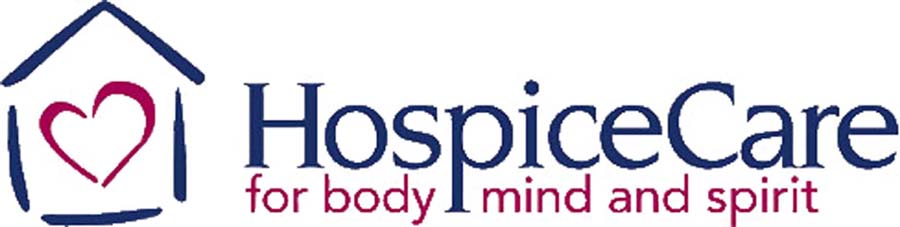 Saturday April 14, 2018Course Information:The Race will start at the Greenbrier Valley Airport, cross Rt. 219N and follow Arbuckle Rd. to Fairview Rd. and end at the Greenbrier County Courthouse.  Awards will be given out at Greenbrier County Courthouse.  

SHUTTLE WILL BE AVAILABLE UNTIL 
@10:45 am BACK TO AIRPORT!RACE STARTS AT 9amAwards and Age Groups:Prizes awarded to top 3 male/female  in each age group and overall male/female14 and under ,15-19,20-24,25-29,30-34,35-39,40-44,45-49,50-54,55-59,60-64,65-69, 70-74, 75 and UpRegistration:   on-line:  www.aptiming.comPre- Registration - $20
(non-refundable)   
Must pre-register 
before 12 noon March 20th 
to guarantee t-shirt                                  
Race-Day Registration - $25 
(non-refundable)Please fill out the form below 
Make Checks Payable to: 
HospiceCare
1265 Maplewood Ave
Lewisburg, WV 24901